  揭东区信访局政府信息公开申请流程图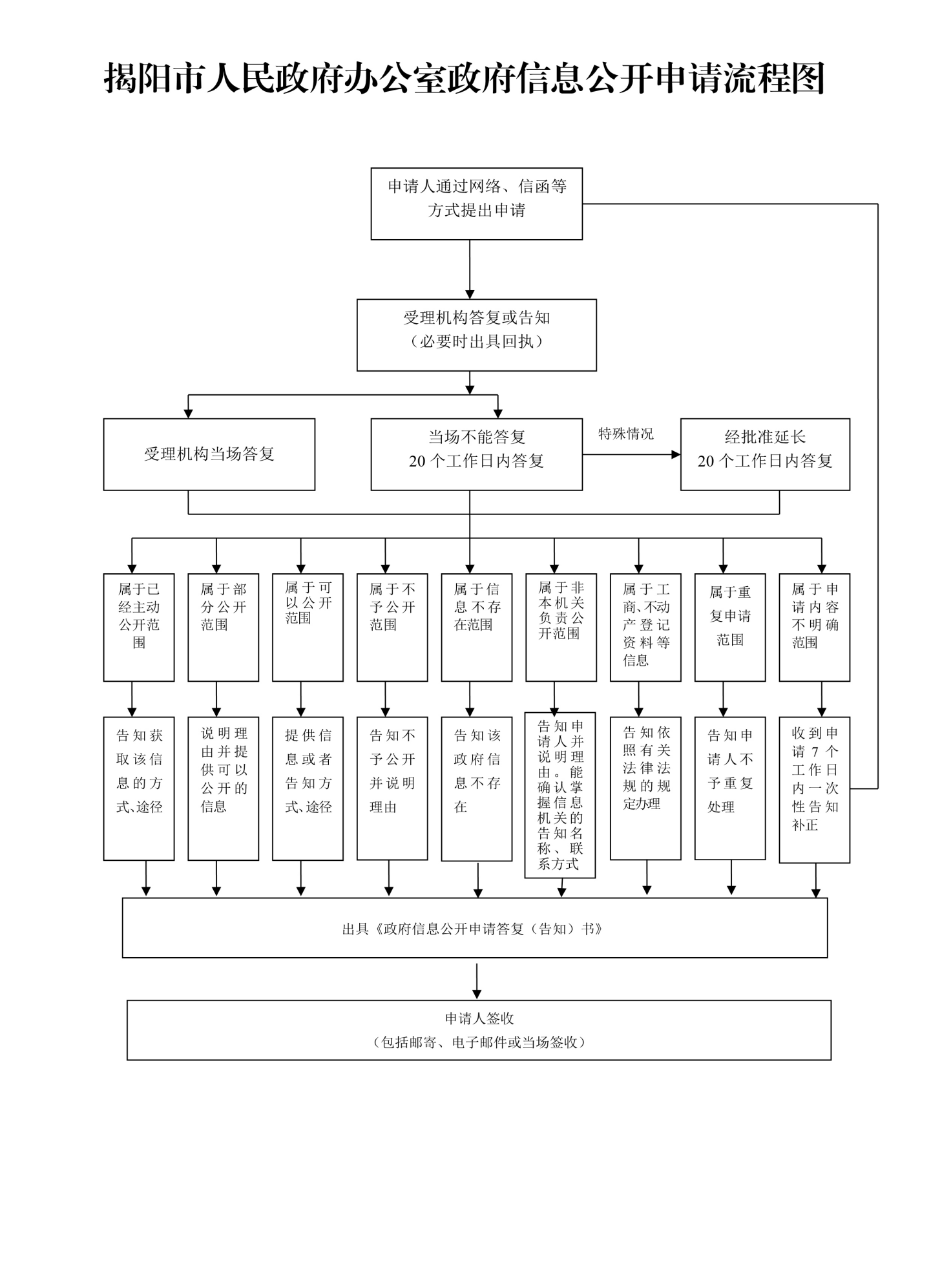 